	                                И н ф о р м а ц и о н н ы й  		ю л л е т е н ь  							           муниципального  образования  «Сурское»                                      Утвержден  Советом  депутатов  МО «Сурское»  первого  созыва                                                                       18 июля 2019 года			                                                                                                                 Сообщение о возможном установлении публичного сервитута от 18.07.2019Администрация МО «Пинежский район» информирует, что в связи с обращением  муниципального унитарного предприятия «Карпогорская коммунальная электросеть» муниципального образования «Пинежский муниципальный район» рассматривается ходатайство об установлении публичного сервитута в целях строительства и размещения электролинии ВЛЗ-10 кВ «Осаново-Засурье» для технологического присоединения объектов на территории МО «Сурское» и МО «Лавельское».Описание местоположения земельного участка, в отношении части которого испрашивается публичный сервитут: обл. Архангельская, р-н Пинежский, ТОО «Городецк»  кадастровый номер 29:14:000000:6.Описание местоположения границ публичного сервитута  представлено в графическом описании (приложение - схема).Адрес, по которому заинтересованные лица могут ознакомиться с поступившим ходатайством об установлении публичного сервитута и прилагаемыми к нему документами: Архангельская область, Пинежский район, с. Карпогоры, ул. Федора Абрамова, 43а, кабинет 14.  Телефон: 8 (818 56) 22478.Время приема заинтересованных лиц: пн. – пт., с 9-00 до 17-00, обед с 13-00 до 14-00. Срок подачи заявлений об учете прав на земельный участок – до 19.08.2019.Данное сообщение о поступившем ходатайстве об установлении публичного сервитута размещено на официальном информационном Интернет сайте администрации МО «Пинежский район»  www.pinezhye.ru.Приложение: схема – 1 л.                                                                                                                                                                                                      Адрес:  с.Сура, ул.Колхозная,4 			             Контактный телефон 5-21-37Редактор  Н.В.Алферова                                                                                         Приложение №1Схема границ публичного сервитута для строительства и размещения ВЛЗ-10 кВ «Осаново-Засурье» в границах участка с кадастровым номером 29:14:000000:6у д. Осаново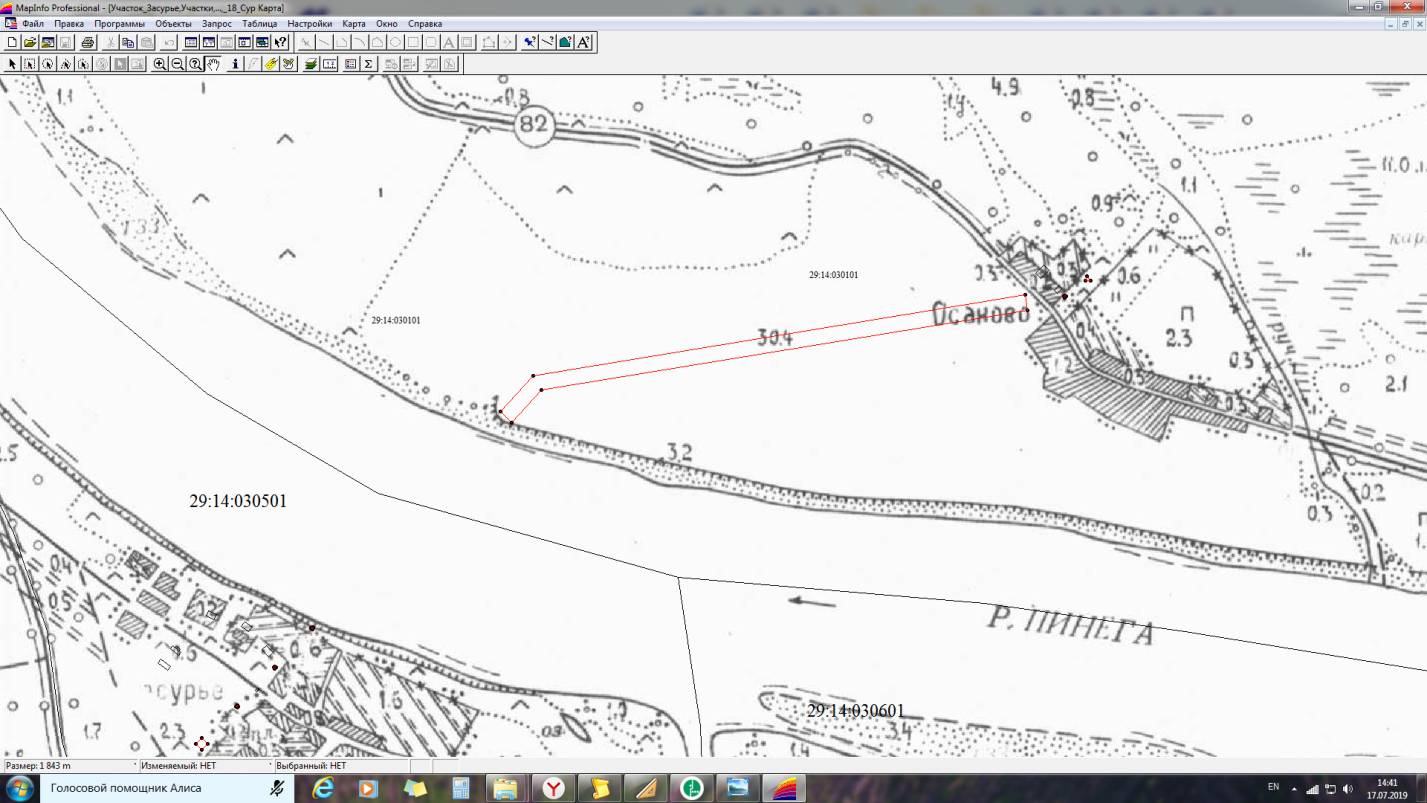 